Sablon a versenyre beküldendő pályamű elkészítéséhezCsapatnévSzerző1, Szerző2, Szerző3Intézmény neve, címeBevezetésA versenyben részt vevő csapatoknak az ebben a sablonban megadott formai követelményeknek megfelelő pályamunkát kell készíteniük, ugyanis a verseny zsűrije által legjobbnak ítélt 10 pályaműből egy konferenciakötet készül. A pályamunka elkészítésekor ennek a sablonnak a kitöltésével biztosítható a beküldött pályaművek egységes szerkezete és külalakja.A pályamunkának egy hasábosnak kell lennie és a hossza nem haladhatja meg a 2 oldalt. Az egyes fejezeteknek sorszámozottaknak kell lenniük, a fejezetcímek előtt és után a térköznek 6pt-nek kell lennie. A fejezetcím 12-es, félkövér Calibri betűtípusúnak kell lennie  A fejezeteken belüli bekezdéseknek az első kivételével tabulátorral kell kezdődniük. A bekezdések közötti térköz 0pt. A bekezdésekben 10-es, normál Calibri betűtípust kell alkalmazni, a szöveg elrendezésének sorkizártnak kell lennie.A pályamunka bevezető részében a pályamunkában megoldott problémakört kell bemutatnia a csapatnak. A bevezető rész nem tartalmazhat alfejezeteket.Probléma megoldásának meneteA pályamunka megvalósítás fejezetében a megvalósítás menetét, annak főbb állomásait, valamint a megvalósítás során felmerülő problémákat és azok megoldását kell bemutatnia a csapatoknak.A megvalósítás fejezet tartalmazhat alfejezeteket is, amennyiben szükséges. Az alfejezetek alkalmazásával tagoltabbá tehető a pályamunka szerkezete, mely nagyban segítheti az elvégzett feladat jobb megértését. A megvalósítás fejezet tartalmazhat ábrákat, táblázatokat és egyenleteket is, amennyiben ez szükséges. Az ábrákra, táblázatokra és egyenletekre vonatkozó formázási feltételek az alábbi alfejezetekben olvashatóak.ÁbrákAz ábrát mindig középre zártan kell elhelyezni. Az ábrák előtt és után a térköznek 6pt-nek kell lennie. Az ábrafeliratnak az ábra alatt kell elhelyezkednie. A feliratnak 10-es, félkövér, Calibri betűtípusúnak kell lennie. Az ábrára mindig hivatkozni kell a szövegben az ábra sorszámának feltüntetésével. Például: A négykerekű mobilrobotról készült fénykép az 1. ábrán látható.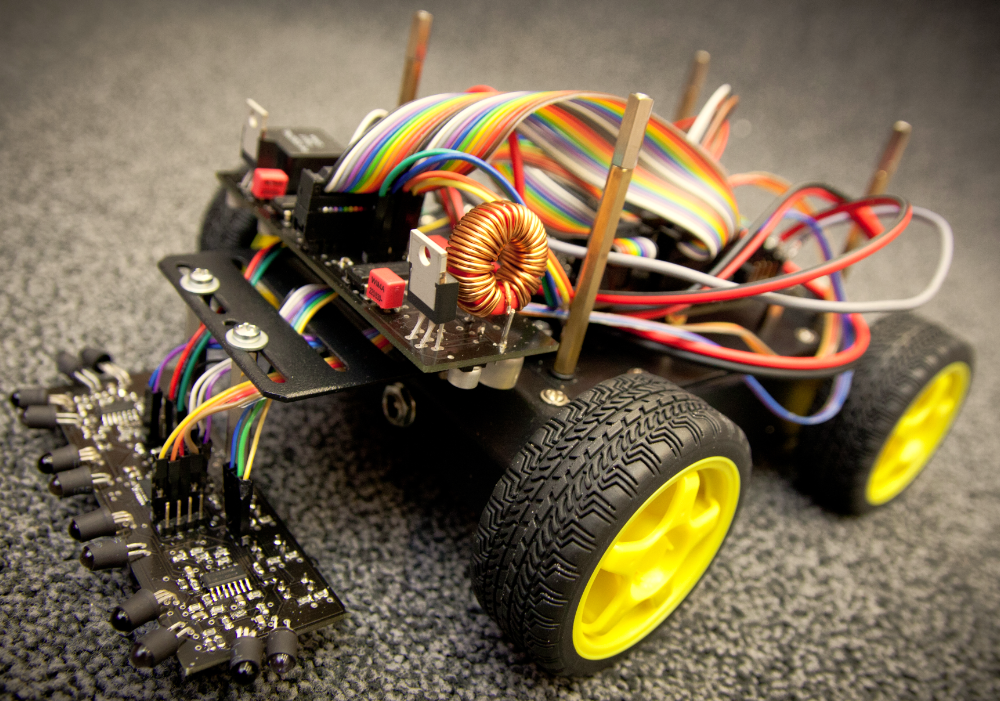 1. ábra. A négykerekű mobilrobotEgyenletekAz egyenleteket mindig középre zártan kell elhelyezni. Az egyenletek előtt és után a térköznek 6pt-nek kell lennie. Az egyenlet sorszámát mindig az egyenlet mellett jobbról kell elhelyezni egy zárójelben. A sorszámnak 10-es, félkövér, Calibri betűtípusúnak kell lennie. Az egyenletre mindig hivatkozni kell a szövegben a sorszámának feltüntetésével. Például: Egy egyszerű összeadás látható az (1) egyenletben.		(1)TáblázatokA táblázatokat mindig középre zártan kell elhelyezni. A táblázat előtt és után a térköznek 6pt-nek kell lennie. A táblázat feliratának mindig a táblázat alján kell elhelyezkednie. A táblázatban lévő adatoknak 10-es, normál, Calibri betűtípusúnak kell lenniük. A táblázat címének és feliratának 10-es, félkövér, Calibri betűtípusúnak kell lenniük. A táblázatra mindig hivatkozni kell a szövegben a táblázat sorszámának feltüntetésével. Például: A mintaadatok az 1. táblázatban láthatóak.1. táblázat. A mintatáblázatElért eredményekA pályamunka elért eredmények fejezetében sorolja fel a munkával elért saját eredményeket, kitérve annak előnyeire, hasznosságára. Fontos, hogy ez alapján a fejezet alapján a bírálók számára egyértelműen kiderüljön az elvégzett munka mennyisége, minősége, hasznossága. A bíráló bizottság az alábbi szempontok szerint fogja értékelni a beküldött pályamunkát:az ötlet újszerűségemegoldás ötletessége, eredetisége,a megoldott probléma fontossága, széles körű használhatósága,a megoldás szakmai minősége, igényessége,az elkészült pályamű logikus, világos, bemutatása.előnyt élveznek a nagyközönség számára először a versenyen bemutatott pályamunkákAz elért eredmények fejezet nem tartalmazhat alfejezeteket. MintatáblázatMintatáblázat1.sor102.sor5